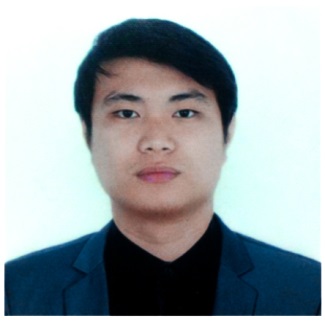       Leopoldo	Email: leopoldo.388095@2freemail.com ACHIEVEMENTS	SKILLS & COMPETENCESLicensed Electrical EngineerPhilippine Professional Regulation CommissionOctober 2015Licensed Master ElectricianManila, PhilippinesPhilippine Professional Regulation CommissionOctober 2015	Manila, PhilippinesWORK EXPERIENCESupervisorDoor to Door Maintenance LLCTECHNICAL SKILLS  Operating Systems used WINDOWS 10,07/2018 -  01/2019         Al Qouz, Dubai  8.1,8, 7 & Xp.Achievements/TasksResponsible for maintaining all the electrical, plumbing and AC systems of villas.Responsible for quality control of work during and after the maintenance activity.Responsible for estimation of needed materials for the maintenance activity per system. Responsible for preparing all the schedules per annual contract.Meeting with clients(owner of villas)MEP Site EngineerDMCI Project Developers Inc.05/2017 -  01/2018                      			Manila, PhilippinesAchievements/TasksIn-charge for overseeing all MEP Works (Mechanical, Electrical & Plumbing).Responsible for monitoring and ensuring systems as per compliance with approved plans, shop drawings, materials, specification, standard and schedulesCoordinate with the consultant’s representative and Site In-charge for inspection and meeting about quality problems including the closure of Non-Compliance Report.Site inspection and co-ordination of complete MEP works for the quality and compliance on site, and for assessment of subcontractors’ billing, and arranging request for paymentFollow and maintain Company standards of Quality in accordance with Company Quality System requirements.Planning the work and eﬃciently organizing site facilities in order to meet agreed deadlines.Overseeing the health and safety matters on site.MS-Office (Outlook, Excel, Word PowerPoint)AutoCAD, AutoCAD 3D, Sketch up, Photoshop, Adobe Acrobat.Building WiringMachines and Motor ControlsTroubleshootingLANGUAGESFilipinoNative or BilingualEnglishExpertINTERESTSProduction and Maintenance SupervisorSonic Steel Industries Inc.10/2015 – 04/2017Achievements/TasksCavite, PhilippinesPlan, Organize and supervise various activities pertaining to proper utilization related to production assets, standard & non-standard products.Maintain maintenance and production efficiency and promote improvements.Production and maintenance activities to achieve target.Contribute to the constant review of existing methods for potential improvements to process stability, product quality and cost.Development of effective and reliable workforce.Lead, Train and Guide the Team of employees.Ensure line safety and employee welfareMaintain supplies and consumables availability at all timesEDUCATIONCollegeNueva Ecija University of Science and Technology06/2010 – 03/2015CoursesBachelor of Science in Electrical EngineeringVocationalProvincial Manpower Training Center04/2011 – 06/2011CoursesBuilding Wiring InstallationSEMINARS ATTENDEDBuilding Electrical WorksConstruction Manpower Development Center (CMDC)Dasmarinas City, CaviteFebruary 2015Motor Tests and ControlsConstruction Manpower Development Center (CMDC)Dasmarinas City, CaviteFebruary 2015PERSONAL  INFORMATIONCivil Status:SingleAge:25 years oldNationality:Filipino